УВЕДОМЛЕНИЕ ОБ ОТКАЗЕВ ПРИЕМЕ ОТ ЗАЯВИТЕЛЯ ЗАЯВКИ НА ПРЕДОСТАВЛЕНИЕ МУНИЦИПАЛЬНОЙ УСЛУГИ 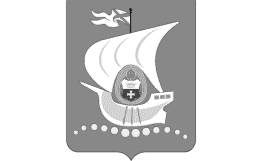               МУНИЦИПАЛЬНОЕ КАЗЕННОЕ УЧРЕЖДЕНИЕ«Административно-техническая инспекция города Калининграда»236023 г.Калининград, ул.Леонова, д. 81-85                                                                                                Телефон/факс (4012) 95-04-19Исх. №______от «_____»___________2012 годаУ В Е Д О М Л Е Н И ЕОб отказе в приеме заявкина оформление ордера на раскопки(по прокладке, ремонту, докладе, перекладке  инженерных коммуникаций)Дана  заявителю _______________________________________________________                                                                        (фамилия, имя, отчество)о том, что Вами на приеме _____________________________   предоставлены                                               (указать дату и время приема)* В графе «Наличие/отсутствие» указать да/нет.По результатам рассмотрения предоставленных _________________________                                                                                                   (фамилия, инициалы заявителя)документов на __________________________________________________________                           (указать наименование услуги (функции) на получение которой подан запрос)__________________________________________________________________________мною, ___________________________________________________________________                        (должность, фамилия, инициалы специалиста)на основании __________________________________________________                                                    (указать пункт Административного регламента)Административного регламента Вам отказано в приеме запроса на предоставление муниципальной услуги в связи с ________________________                                                                                           (указать причину отказа) _________________________________________________________________________	УВЕДОМЛЕНИЕ ОБ ОТКАЗЕВ ПРИЕМЕ ОТ ЗАЯВИТЕЛЯ ЗАЯВКИ НА ПРЕДОСТАВЛЕНИЕ МУНИЦИПАЛЬНОЙ УСЛУГИ               МУНИЦИПАЛЬНОЕ КАЗЕННОЕ УЧРЕЖДЕНИЕ«Административно-техническая инспекция города Калининграда»236023 г.Калининград, ул.Леонова, д. 81-85                                                                                               Телефон/факс (4012) 95-04-19Исх. №______от «_____»___________2012 годаУ В Е Д О М Л Е Н И ЕОб отказе в приеме заявкина оформление ордера на раскопки(на благоустройство)Дана  заявителю _______________________________________________________                                                                        (фамилия, имя, отчество)о том, что Вами на приеме _____________________________   предоставлены                                                      (указать дату и время приема)* В графе «Наличие/отсутствие» указать да/нет.По результатам рассмотрения предоставленных _________________________                                                                                                    (фамилия, инициалы заявителя)документов на _________________________________________________________________                    (указать наименование услуги (функции) на получение которой подан запрос)____________________________________________________________________________мною, _________________________________________________________________________                                                        (должность, фамилия, инициалы специалиста)____________________________ , на основании _______________________________                                                                                             (указать пункт Административного регламента)Административного регламента Вам отказано в приеме запроса на предоставление муниципальной услуги в связи с ________________________________________________________________________________                                                                (указать причину отказа) ________________________________________________________________________________УВЕДОМЛЕНИЕ ОБ ОТКАЗЕВ ПРИЕМЕ ОТ ЗАЯВИТЕЛЯ ЗАЯВКИ НА ПРЕДОСТАВЛЕНИЕ МУНИЦИПАЛЬНОЙ УСЛУГИ               МУНИЦИПАЛЬНОЕ КАЗЕННОЕ УЧРЕЖДЕНИЕ«Административно-техническая инспекция города Калининграда»236023 г.Калининград, ул.Леонова, д. 81-85                                                                                                 Телефон/факс (4012) 95-04-19Исх. №______от «_____»___________2012 годаУ В Е Д О М Л Е Н И ЕОб отказе в приеме заявкина оформление ордера на раскопки(на строительство и ремонт улично-дорожной сети)Дана  заявителю _______________________________________________________                                                                        (фамилия, имя, отчество)о том, что Вами на приеме _____________________________   предоставлены                                                      (указать дату и время приема)* В графе «Наличие/отсутствие» указать да/нет.По результатам рассмотрения предоставленных _________________________                                                                                                       (фамилия, инициалы заявителя)документов на _________________________________________________________________                (указать наименование услуги (функции) на получение которой подан запрос)____________________________________________________________________________мною, _________________________________________________________________________                                                        (должность, фамилия, инициалы специалиста)____________________________ , на основании_____________________________                  (указать пункт Административного регламента)Административного регламента Вам отказано в приеме запроса на предоставление муниципальной услуги в связи с _____________________________________________________________________________                                                                (указать причину отказа) _____________________________________________________________________________УВЕДОМЛЕНИЕ ОБ ОТКАЗЕВ ПРИЕМЕ ОТ ЗАЯВИТЕЛЯ ЗАЯВКИ НА ПРЕДОСТАВЛЕНИЕ МУНИЦИПАЛЬНОЙ УСЛУГИ               МУНИЦИПАЛЬНОЕ КАЗЕННОЕ УЧРЕЖДЕНИЕ«Административно-техническая инспекция города Калининграда»236023 г.Калининград, ул.Леонова, д. 81-85                                                                                                Телефон/факс (4012) 95-04-19Исх. №______от «_____»___________2012 годаУ В Е Д О М Л Е Н И ЕОб отказе в приеме заявкина оформление ордера на раскопки(на установку (замену) опор линий электропередач, связи, контактной сети электротранспорта, опор освещения)Дана  заявителю _______________________________________________________                                                                        (фамилия, имя, отчество)о том, что Вами на приеме _____________________________   предоставлены                                                      (указать дату и время приема)* В графе «Наличие/отсутствие» указать да/нет.По результатам рассмотрения предоставленных _________________________                                                                                                        (фамилия, инициалы заявителя)документов на _________________________________________________________________                       (указать наименование услуги (функции) на получение которой подан запрос)____________________________________________________________________________мною, _________________________________________________________________________                                                        (должность, фамилия, инициалы специалиста)____________________________ , на основании_____________________________                                                                                      (указать пункт Административного регламента)Административного регламента Вам отказано в приеме запроса на предоставление муниципальной услуги в связи с _____________________________________________________________________________                                                                (указать причину отказа) УВЕДОМЛЕНИЕ ОБ ОТКАЗЕВ ПРИЕМЕ ОТ ЗАЯВИТЕЛЯ ЗАЯВКИ НА ПРЕДОСТАВЛЕНИЕ МУНИЦИПАЛЬНОЙ УСЛУГИ               МУНИЦИПАЛЬНОЕ КАЗЕННОЕ УЧРЕЖДЕНИЕ«Административно-техническая инспекция города Калининграда»236023 г.Калининград, ул.Леонова, д. 81-85                                                                                                 Телефон/факс (4012) 95-04-19Исх. №______от «_____»___________2012 годаУ В Е Д О М Л Е Н И ЕОб отказе в приеме заявкина оформление ордера на раскопки(на установку рекламной конструкции)   Дана  заявителю _______________________________________________________                                                                        (фамилия, имя, отчество)о том, что Вами на приеме _____________________________   предоставлены                                                      (указать дату и время приема)* В графе «Наличие/отсутствие» указать да/нет.По результатам рассмотрения предоставленных _________________________                                                                                                       (фамилия, инициалы заявителя)документов на _________________________________________________________________                   (указать наименование услуги (функции) на получение которой подан запрос)_____________________________________________________________________________мною, _________________________________________________________________________                                                        (должность, фамилия, инициалы специалиста)____________________________ , на основании_____________________________                                                                                     (указать пункт Административного регламента)Административного регламента Вам отказано в приеме запроса на предоставление муниципальной услуги в связи с __________________________________________________________________________________________________________________________________________________________                                                                (указать причину отказа) УВЕДОМЛЕНИЕ ОБ ОТКАЗЕВ ПРИЕМЕ ОТ ЗАЯВИТЕЛЯ ЗАЯВКИ НА ПРЕДОСТАВЛЕНИЕ МУНИЦИПАЛЬНОЙ УСЛУГИ               МУНИЦИПАЛЬНОЕ КАЗЕННОЕ УЧРЕЖДЕНИЕ«Административно-техническая инспекция города Калининграда»236023 г.Калининград, ул.Леонова, д. 81-85                                                                                                Телефон/факс (4012) 95-04-19Исх. №______от «_____»___________2012 годаУ В Е Д О М Л Е Н И ЕОб отказе в приеме заявкина оформление ордера на раскопки(на установку капитального ограждения )  Дана  заявителю _______________________________________________________                                                                        (фамилия, имя, отчество)о том, что Вами на приеме _____________________________   предоставлены                                                      (указать дату и время приема)* В графе «Наличие/отсутствие» указать да/нет.По результатам рассмотрения предоставленных _________________________                                                                                                    (фамилия, инициалы заявителя)документов на _________________________________________________________________                         (указать наименование услуги (функции) на получение которой подан запрос)____________________________________________________________________________мною, _________________________________________________________________________                                                  (должность, фамилия, инициалы специалиста)__________________________________ ,на основании_________________________                                                                                             (указать пункт Административного регламента)Административного регламента Вам отказано в приеме запроса на предоставление муниципальной услуги в связи с __________________________________________________________________________________________________________________________________________________________                                                                (указать причину отказа) 7Форма 7УВЕДОМЛЕНИЕ ОБ ОТКАЗЕВ ПРИЕМЕ ОТ ЗАЯВИТЕЛЯ ЗАЯВКИ НА ПРЕДОСТАВЛЕНИЕ МУНИЦИПАЛЬНОЙ УСЛУГИ               МУНИЦИПАЛЬНОЕ КАЗЕННОЕ УЧРЕЖДЕНИЕ«Административно-техническая инспекция города Калининграда»236023 г.Калининград, ул.Леонова, д. 81-85                                                                                                Телефон/факс (4012) 95-04-19Исх. №______от «_____»___________2012 годаУ В Е Д О М Л Е Н И ЕОб отказе в приеме заявкина оформление ордера на раскопки(на установку малых архитектурных форм (прочно связанных с землей фундаментом), на установку объекта внешнего благоустройства (прочно   связанных с землей фундаментом)Дана  заявителю _______________________________________________________                                                                        (фамилия, имя, отчество)о том, что Вами на приеме _____________________________   предоставлены                                                      (указать дату и время приема)* В графе «Наличие/отсутствие» указать да/нет.	По результатам рассмотрения предоставленных _________________________                                                                                                      (фамилия, инициалы заявителя)документов на _________________________________________________________________                              (указать наименование услуги (функции) на получение которой подан запрос)_____________________________________________________________________________мною, _________________________________________________________________________                                                  (должность, фамилия, инициалы специалиста)____________________________ , на основании _____________________________                                                                                      (указать пункт Административного регламента)Административного регламента Вам отказано в приеме запроса на предоставление муниципальной услуги в связи с __________________________________________________________________________________________________________________________________________________________                                                                (указать причину отказа) №п/пНаименование документаНаличие/отсутствие*1Заявка 2Проект строительства, реконструкции, капитального ремонта с согласованиями организаций, ведающих инженерными коммуникациями города 3Схема расстановки дорожных знаков, устройства временных транспортных проездов, переходов для пешеходов (мостиков), согласованная с ОГИБДД при УМВД по г. Калининграду4Акт выноса трасы на местности инженерной коммуникации (при прокладке, докладке инженерной коммуникации)5График производства работ __________________________должность______________/________________/подпись,          расшифровка подписи№п/пНаименование документаНаличие/отсутствие*1Заявка 2Генплан благоустройства (схема планировочной организации земельного участка) с согласованиями организаций, ведающих инженерными коммуникациями города 3График производства работ ______________________________должность______________ /________________/подпись, расшифровка подписи№п/пНаименование документаНаличие/отсутствие*1Заявка 2Генплан строительства, ремонта 3График производства работ _______________________________должность______________ /________________/подпись, расшифровка подписи№п/пНаименование документаНаличие/отсутствие*1Заявка 2Топографический план земельного участка с согласованиями организаций, ведающих инженерными коммуникациями города3График производства работ _______________________________должность______________ /________________/подпись, расшифровка подписи№п/пНаименование документаНаличие/отсутствие*1Заявка 2Топографический план земельного участка с согласованиями организаций, ведающих инженерными коммуникациями города 3График производства работ ______________________________должность______________ /________________/подпись, расшифровка подписи№п/пНаименование документаНаличие/отсутствие*1Заявка 2План земельного участка с согласованиями организаций, ведающих инженерными коммуникациями города3Схема установки забора ограждения 4График производства работ _______________________________должность______________ /________________/подпись, расшифровка подписи№п/пНаименование документаНаличие/отсутствие*1Заявка 2План земельного участка с согласованиями организаций, ведающих инженерными коммуникациями города3Схема установки объекта малых архитектурных форм (объекта внешнего благоустройства)4График производства работ _______________________________должность______________ /________________/подпись, расшифровка подписи